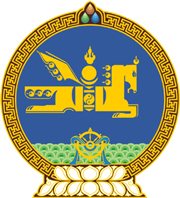 МОНГОЛ УЛСЫН ХУУЛЬ2022 оны 06 сарын 03 өдөр                                                                  Төрийн ордон, Улаанбаатар хотНОТАРИАТЫН ТУХАЙ ХУУЛЬД      ӨӨРЧЛӨЛТ ОРУУЛАХ ТУХАЙ	1 дүгээр зүйл.Нотариатын тухай хуулийн 26 дугаар зүйлийн 26.2 дахь хэсгийн, 42 дугаар зүйлийн 42.4 дэх хэсгийн “регистрийн” гэснийг “иргэний бүртгэлийн” гэж өөрчилсүгэй.	2 дугаар зүйл.Энэ хуулийг Улсын бүртгэлийн ерөнхий хуульд нэмэлт, өөрчлөлт оруулах тухай хууль хүчин төгөлдөр болсон өдрөөс эхлэн дагаж мөрдөнө.		МОНГОЛ УЛСЫН 		ИХ ХУРЛЫН ДАРГА 				Г.ЗАНДАНШАТАР 